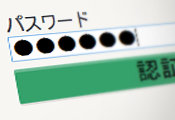 パスワード打刻や、タイムカードの確認のために必要な、KING OF TIME（キングオブタイム）のパスワード。万一わからなくなってしまったら、以下のように対処してください。勤怠管理者に報告してください。勤怠管理者が「仮パスワード」を発行しあなたにお伝えするか、パスワードリセットをして「パスワード変更画面」のURLをメール通知します。パスワードリセットのメールが届いた場合は、メール内の「パスワード変更」画面のURLにアクセスし、新しいパスワードを設定します。パソコンでWEBブラウザを起動し、タイムカードのログインURLにアクセスします。あなたのIDと「仮パスワード」、もしくは、設定したパスワードを入力して、［ログイン］ボタンをクリックしてください。※「仮パスワード」でログインした場合、パスワード変更画面が表示されます。「現在のパスワード」欄に「仮パスワード」を、「新しいパスワード」欄に、任意のパスワードを入力してください。次回から新しいパスワードを使って、タイムカードへのログインやパスワード打刻を行なうことができます。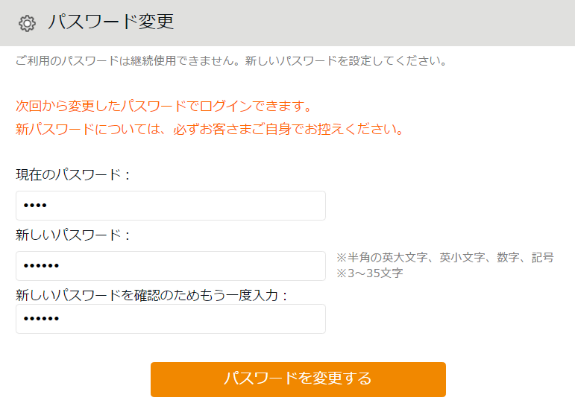 